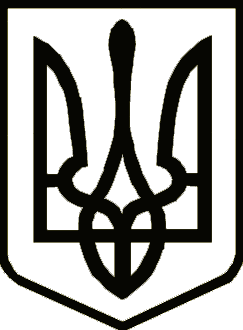 Україна	                  СРІБНЯНСЬКА СЕЛИЩНА РАДАРОЗПОРЯДЖЕННЯПро внесення змін до розпорядженняСрібнянського селищного голови від 11.04.2022 № 34 «Про створення комісії для фіксації фактів руйнування/пошкодження об’єктів інфрастуктури сільгосппідприємств,сільськогосподарської техніки, площ посівів сільськогосподарських культурвнаслідок військової агресії РФ» В зв’язку з кадровими змінами, що відбулись у Срібнянській селищній раді та керуючись п.20 ч.четвертої ст. 42, ч. восьмою ст. 59 Закону України «Про місцеве самоврядування в Україні», зобов’язую:1. Внести зміни до розпорядження Срібнянського селищного голови від 11.04.2022 № 34 «Про створення комісії для фіксації фактів руйнування/пошкодження об’єктів інфрастуктури сільгосппідприємств, сільськогосподарської техніки, площ посівів сільськогосподарських культур внаслідок військової агресії РФ», а саме викласти додаток в новій редакції (додається).    2. Контроль за виконанням даного розпорядження покласти на першого заступника селищного голови Віталія ЖЕЛІБУ. Селищний голова		        	                                          	        Олена ПАНЧЕНКО           Додатокдо розпорядження Срібнянського селищного голови11 листопада 2022 р. № 97СКЛАДкомісії для фіксації фактів руйнування/пошкодження об’єктів інфрастуктури сільгосппідприємств, сільськогосподарської техніки, площ посівів сільськогосподарських культур внаслідок військової агресії Російської Федерації на території Срібнянської селищної радиВіталій ЖЕЛІБА – перший заступник селищного голови, голова комісії;Сергій ТАРАН – начальник відділу земельних відносин, заступник голови комісії;Юлія ТАРАН – начальник відділу економіки, інвестицій та агропромислового розвитку, секретар комісії.Члени комісії:Юрій АВРАМЕНКО – головний інспектор відділу запобігання надзвичайним ситуаціям Прилуцького РУ ГУ ДСНС України у Чернігівській області (за згодою);Олексій КАЛІНІЧЕНКО – головний спеціаліст юридичного відділу;Микола КОНОНЕНКО - начальник Срібнянського управління головного управління Держпродспоживслужби в Чернігівській області (за згодою);Євген ЛИСАЧ – начальник відділу бухгалтерського обліку та звітності – головний бухгалтер;Віталій ПОТАПЕНКО – головний спеціаліст сектору по роботі з персоналом апарату Прилуцької районної державної адміністрації (за згодою);Ярослав СОЛОВЕЙ – начальник ВП №1 Прилуцького РВП ГУНП в Чернігівській області (за згодою);Анатолій СТЕПАНЕНКО - завідувач сектору з питань надзвичайних ситуацій, цивільного захисту та мобілізаційної роботи;Володимир ЯКИМЕНКО - депутат селищної ради;Староста відповідного старостинського округу;Представник відповідного сільськогосподарського підприємства.Керуючий справами (секретар)виконавчого комітету						         	     Ірина ГЛЮЗО11 листопада2022 року    смт Срібне			      №97